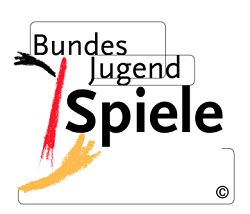 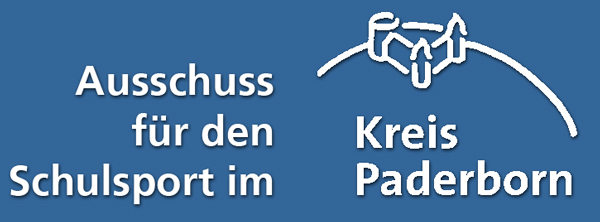 Bestellschein für Urkunden der BundesjugendspieleAnschrift		Ausschuss für den Schulsport im Kreis Paderborn 			Rathenaustr. 96			33102 Paderborn 	Telefon:		05251-3084016Fax:			05251-308894016E-Mail:			renneke-jostmeierj@kreis-paderborn.deFür den Wettkampf:Für den Wettkampf:Ehrenurkunden Ehrenurkunden StückSiegerurkunden Siegerurkunden StückTeilnahmeurkunden Teilnahmeurkunden StückFür den Wettbewerb:Für den Wettbewerb:Ehrenurkunden Ehrenurkunden StückSiegerurkunden Siegerurkunden StückTeilnahmeurkunden 	Teilnahmeurkunden 	StückFür den Mehrkampf:Für den Mehrkampf:Ehrenurkunden Ehrenurkunden StückSiegerurkunden Siegerurkunden StückTeilnahmeurkunden Teilnahmeurkunden StückOrt, DatumName der SchuleUnterschrift